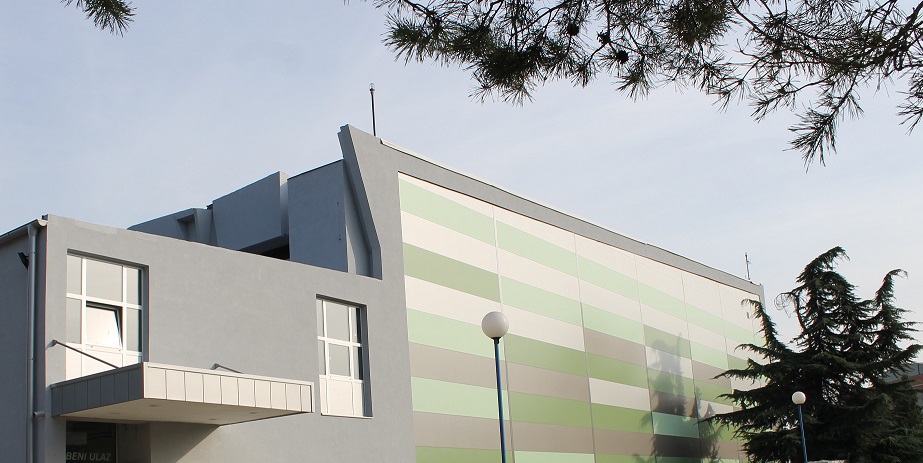 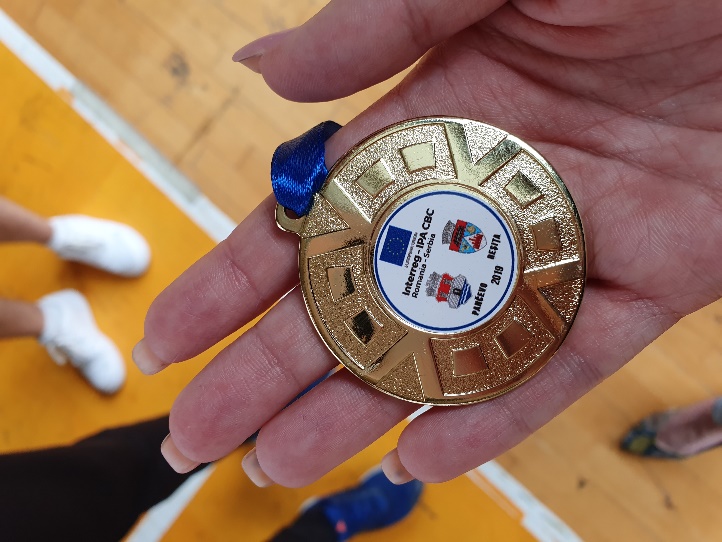 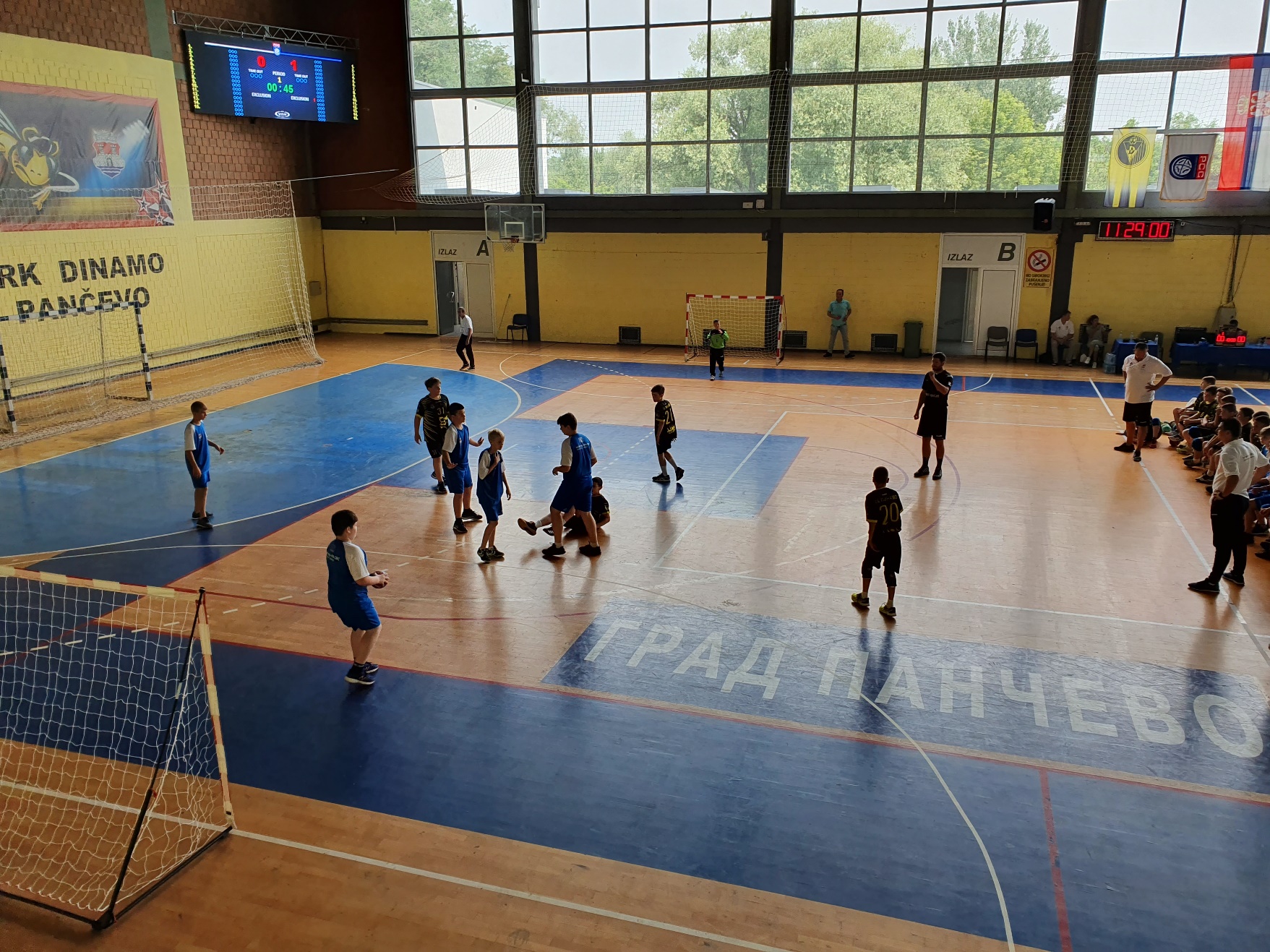 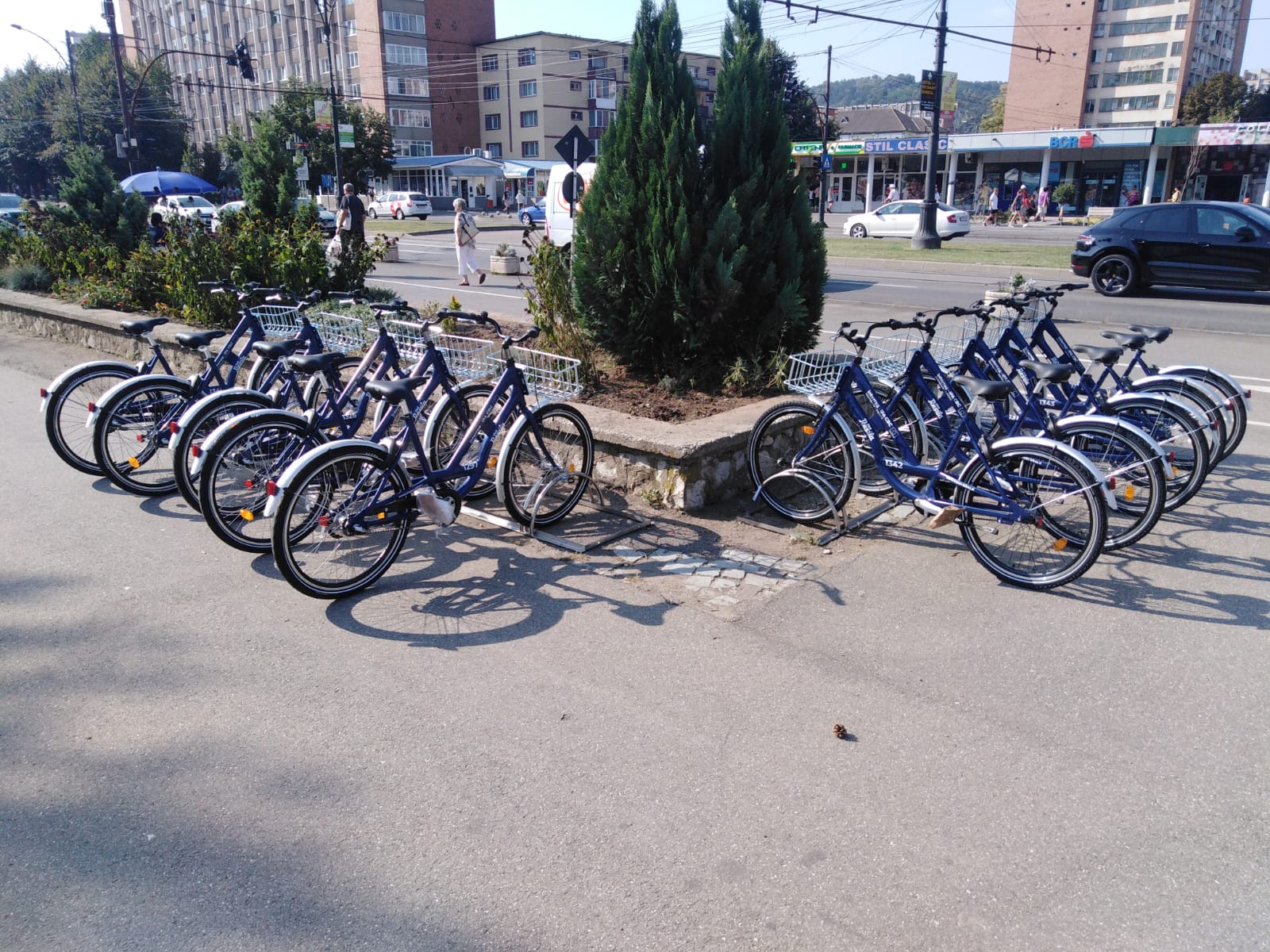 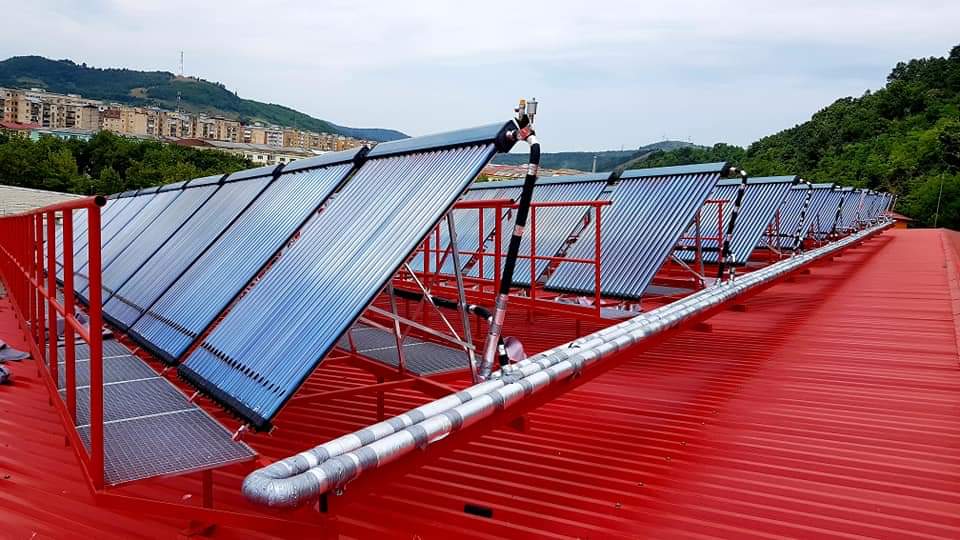 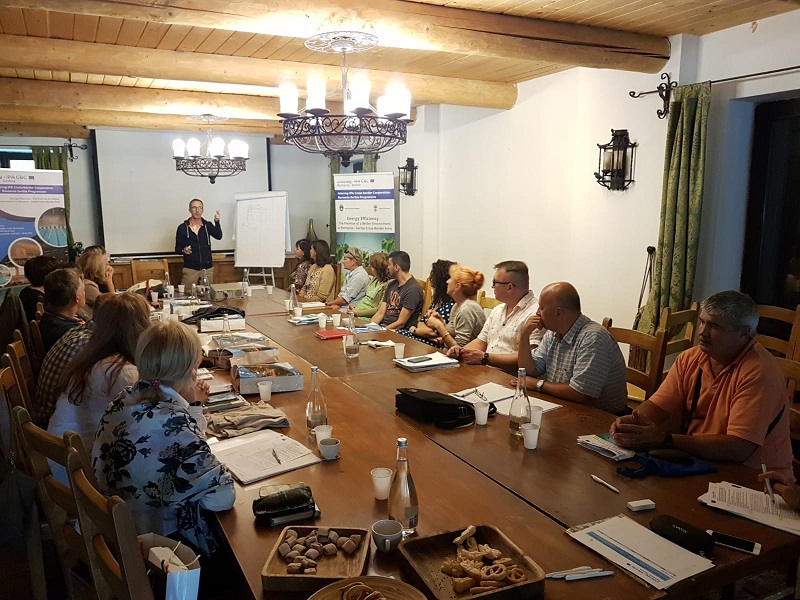 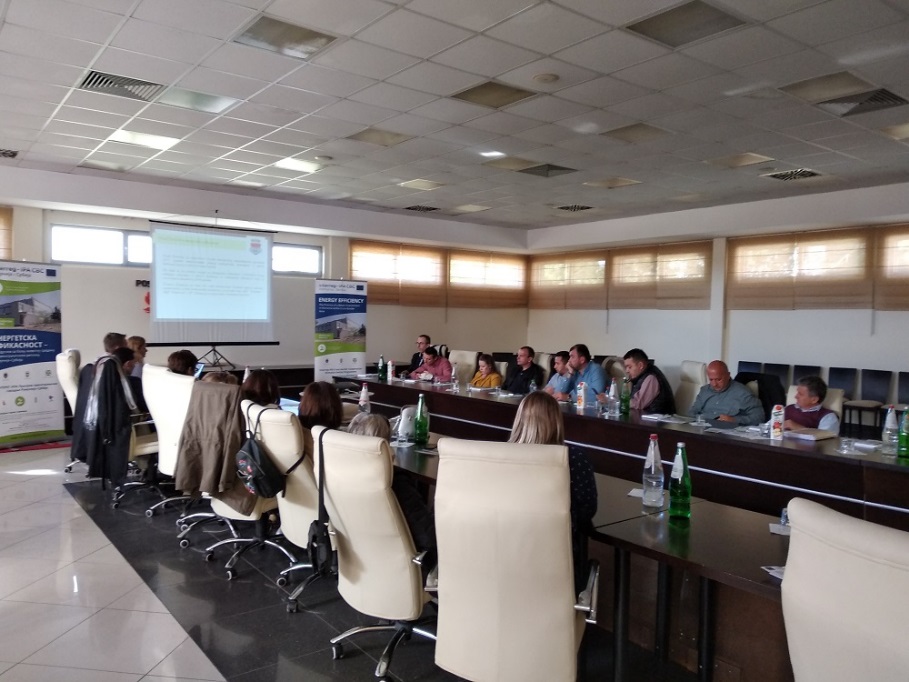 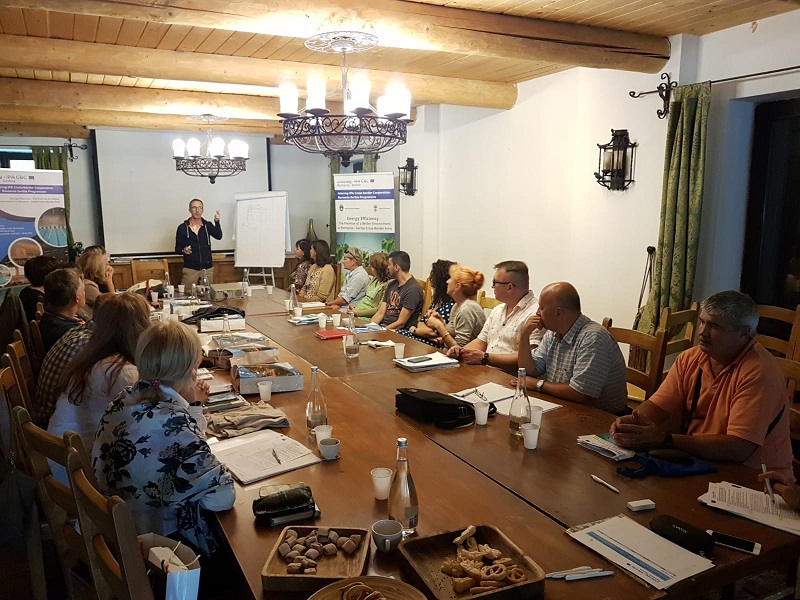 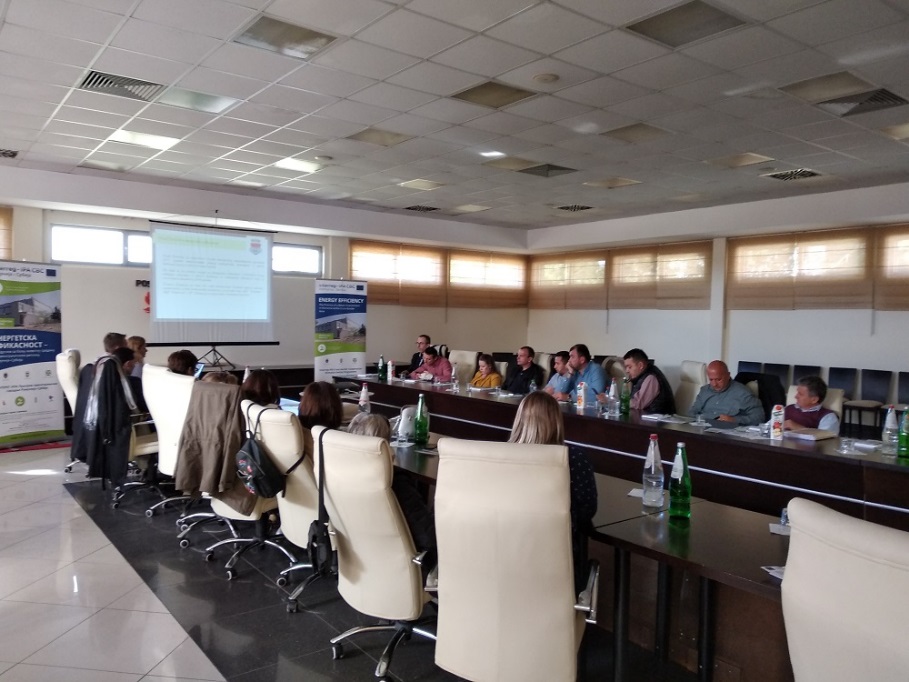 Project informationProject informationCALL FOR PROPOSALS1e-MS Code:RORS-13PRIORITY AXIS:2 Environmental protection and risk managementOBJECTIVE:2.1 Environmental protection and sustainable use of natural resourcesPROJECT TITLE:Energy Efficiency - The Premise of a Better Environment in Romania – Serbia Cross-Border AreaACRONYM:Energy Efficiency - The Premise of a Better EnvironmentDURATION:10.06.2017 - 09.06.2019 (24 Months)Interreg-IPAFUNDS CONTRACTED:€1.150.192,41TOTAL FUNDS CONTRACTED:€1.353.167,55ABSORBTION RATE (%):93,88%PROJECT OBJECTIVE(S):Contribution to energy efficiency, renewable energy use and reduction of greenhouse gas (GHG) emissions.Infrastructure, equipment built/ installed/ modernized in the field of cross-border services for environmental protection.Installation of a bicycle rental system in order to reduce CO2 emissions.Studies in the field of environmental protection and emergency management (technical and scientific studies, researches in the relevant fields).Participants to project initiatives and events for information and awareness raising.SHORT DESCRIPTION OF THE PROJECT:The project is dealing with significant common challenges concerning specific aspects of local/regional environmental protection and sustainable use of natural resources. Also, the project is proposing to overcome the border as a perceived “division”, and promoting greater cooperation and contact between regions and communities on both sides of the border. The project aims to achieve a series of investments in infrastructure, equipment for environmental protection and sustainable use of natural resources and investment in a bicycle rental system in order to reduce CO2 emissions. The project brought a new business interest for the area, giving motivation to companies related with energy efficiency material and in general in energy efficiency to work and invest in the area.DEGREE OF ACHIEVEMENT OF INDICATORS: 2 Infrastructure, equipment built/ installed/ modernized in the field of cross-border services for environmental protection -100%423 participants to project initiatives and events for information and awareness raising - 132%1 study in the field of environmental protection and emergency management (technical and scientific studies, researches in the relevant fields) – 100%RESULTS ACHIEVED:2 workshops for experience exchanges and presentation of best practices in local policies.1 impact study concerning renewable energy innovative solutions to be applied at cross border level.Installation of solar panels on the rooftop of the Swimming Olympic Basin in Resita.Installation of a bicycle rental system in Resita.Works on the dismantling/instalment the joinery, installation of insulation material and heating and cooling instalment in the Regional Sports Hall in Pancevo.More about the project: http://www.pancevo.rs/en/energy-efficiency/ Partnership informationCOUNTRYCOUNTY/DISTRICTBUDGET(EURO)CONTACT DETAILSLEAD PARTNER:Resita MunicipalityROMANIACaras-Severin560.391,301A December 1st 1918 Square, Resitacentru@primariaresita.roPARTNER 2:City of PancevoSERBIAJuznobanatski 792.776,252 – 4 Trg kralja Petra I, 26000, Pancevograd@pancevo.rs